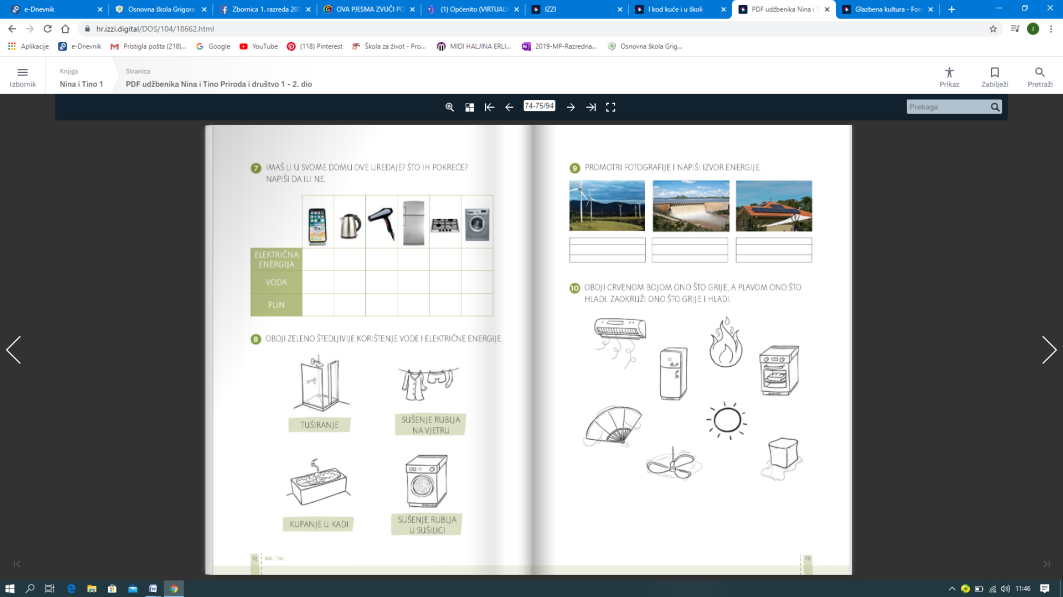 Dragi učenici, otvorite 72. i 73. stranicu u udžbeniku.Riješite 7., 8. i 10. zadatak.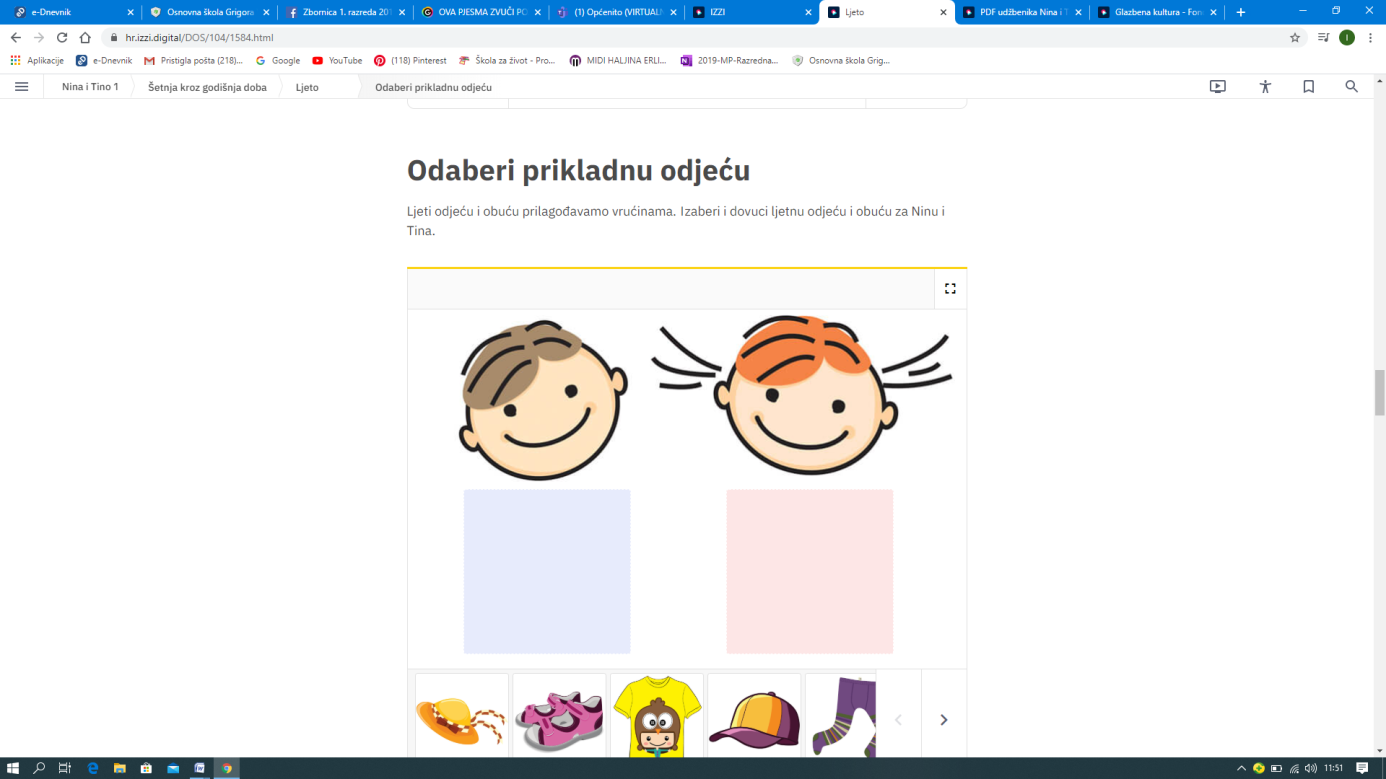 Za one koji žele više: 9. i 10. zadatak. +https://hr.izzi.digital/DOS/104/1584.htmlNe zaboravi: RODITELJI PLAĆAJU STRUJU KOJU KORISTITE ZA SVE ELEKTRIČNE UREĐAJE. BUDI ŠTEDLJIV!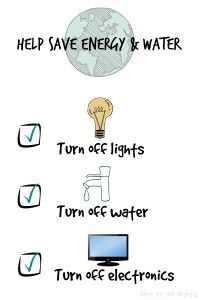 GASI SVIJETLO KADA TI NE TREBA!ZATVORI VODU NAKON PRANJA RUKU!UGASI TELEVIZOR AKO GA NE GLEDAŠ!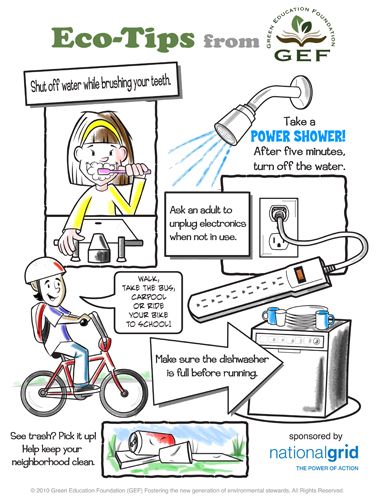 POGLEDAJ SLIKE I PORAZGOVARAJ S RODITELJIMA NE KOJI NAČIN MOŽETE VIŠE ŠTEDJETI!